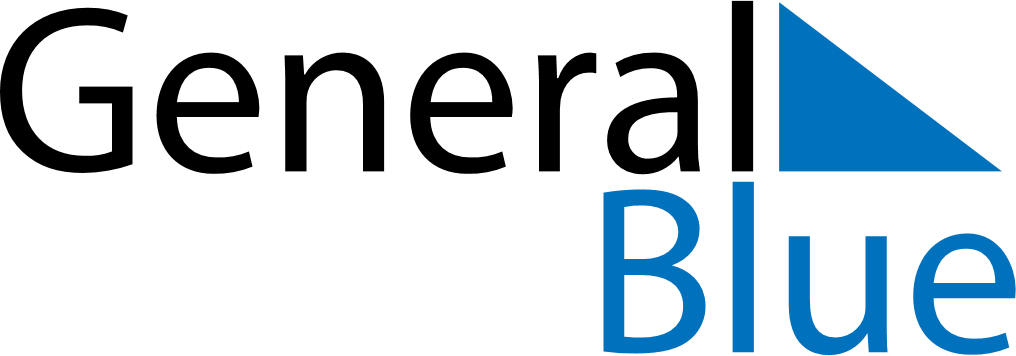 February 2024February 2024February 2024February 2024February 2024February 2024Kemijaervi, Lapland, FinlandKemijaervi, Lapland, FinlandKemijaervi, Lapland, FinlandKemijaervi, Lapland, FinlandKemijaervi, Lapland, FinlandKemijaervi, Lapland, FinlandSunday Monday Tuesday Wednesday Thursday Friday Saturday 1 2 3 Sunrise: 9:16 AM Sunset: 3:30 PM Daylight: 6 hours and 13 minutes. Sunrise: 9:12 AM Sunset: 3:34 PM Daylight: 6 hours and 21 minutes. Sunrise: 9:09 AM Sunset: 3:38 PM Daylight: 6 hours and 29 minutes. 4 5 6 7 8 9 10 Sunrise: 9:05 AM Sunset: 3:42 PM Daylight: 6 hours and 37 minutes. Sunrise: 9:01 AM Sunset: 3:46 PM Daylight: 6 hours and 45 minutes. Sunrise: 8:57 AM Sunset: 3:50 PM Daylight: 6 hours and 52 minutes. Sunrise: 8:53 AM Sunset: 3:54 PM Daylight: 7 hours and 0 minutes. Sunrise: 8:50 AM Sunset: 3:58 PM Daylight: 7 hours and 8 minutes. Sunrise: 8:46 AM Sunset: 4:02 PM Daylight: 7 hours and 16 minutes. Sunrise: 8:42 AM Sunset: 4:06 PM Daylight: 7 hours and 23 minutes. 11 12 13 14 15 16 17 Sunrise: 8:38 AM Sunset: 4:10 PM Daylight: 7 hours and 31 minutes. Sunrise: 8:34 AM Sunset: 4:14 PM Daylight: 7 hours and 39 minutes. Sunrise: 8:30 AM Sunset: 4:18 PM Daylight: 7 hours and 47 minutes. Sunrise: 8:27 AM Sunset: 4:21 PM Daylight: 7 hours and 54 minutes. Sunrise: 8:23 AM Sunset: 4:25 PM Daylight: 8 hours and 2 minutes. Sunrise: 8:19 AM Sunset: 4:29 PM Daylight: 8 hours and 10 minutes. Sunrise: 8:15 AM Sunset: 4:33 PM Daylight: 8 hours and 17 minutes. 18 19 20 21 22 23 24 Sunrise: 8:11 AM Sunset: 4:36 PM Daylight: 8 hours and 25 minutes. Sunrise: 8:07 AM Sunset: 4:40 PM Daylight: 8 hours and 32 minutes. Sunrise: 8:03 AM Sunset: 4:44 PM Daylight: 8 hours and 40 minutes. Sunrise: 7:59 AM Sunset: 4:48 PM Daylight: 8 hours and 48 minutes. Sunrise: 7:56 AM Sunset: 4:51 PM Daylight: 8 hours and 55 minutes. Sunrise: 7:52 AM Sunset: 4:55 PM Daylight: 9 hours and 3 minutes. Sunrise: 7:48 AM Sunset: 4:58 PM Daylight: 9 hours and 10 minutes. 25 26 27 28 29 Sunrise: 7:44 AM Sunset: 5:02 PM Daylight: 9 hours and 18 minutes. Sunrise: 7:40 AM Sunset: 5:06 PM Daylight: 9 hours and 25 minutes. Sunrise: 7:36 AM Sunset: 5:09 PM Daylight: 9 hours and 33 minutes. Sunrise: 7:32 AM Sunset: 5:13 PM Daylight: 9 hours and 40 minutes. Sunrise: 7:28 AM Sunset: 5:16 PM Daylight: 9 hours and 48 minutes. 